Сценарий занятия по аппликации«Консервируем овощи»для детей старшего возраста с общим недоразвитием речи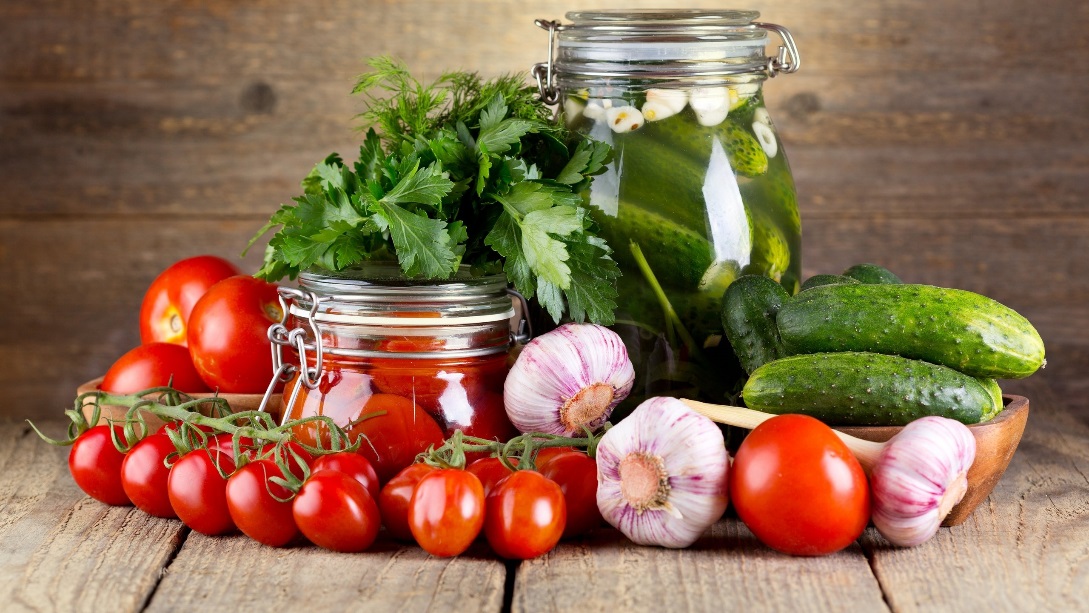 Задачи:продолжать формировать у детей представления об овощах, об их признаках и применении в быту.закрепить основные правила работы с материалами, инструментами необходимыми для аппликации (клей, клеёнка, салфетка) Развивать мелкую моторику рук.воспитывать отзывчивость, доброжелательность, формировать познавательный интерес. Умение рассказывать о последовательности выполнения работы.Оборудование: игрушка кукла, муляжи овощей, корзинка, банка из бумаги, клей, клеёнка, салфетка.Ход занятия: Дети стоят в кругу.Отгадайте загадкуПусты поляМокнет земляДождь поливаетКогда это бывает (Осенью)Стук в дверь приходит Катя в руке - корзина с овощами.Сегодня Катя пришла к вам в гости. Здравствуйте, ребята!– А что же она нам принесла в корзине, давайте посмотрим и назовем? (Дети поочередно вынимает из корзины предметы)Описание овощей делают дети:Катя: - Ребята, помогите мне разобраться, какие здесь овощи?Воспитатель Давайте поможем Кате.Дети называют овощи.Воспитатель - А что можно приготовить из овощей? (Из овощей суп, салат, консервированные овощи).Воспитатель Давайте поможем Кате закрыть овощи в банки. Я сейчас буду вам давать описание какого-нибудь овоща, а вы должны догадаться, что это за овощ, из них мы будем закрывать банки. Загадки про овощи. На грядке длинный да зеленый,А в кадке хрустящий, соленый (огурец).Овощ круглый и сочный,Надул красные щечки (помидор).Физкультминутка «Овощи»В огород пойдем, маршировать на местеУрожай соберем. идти по кругу, взявшись за рукиМы морковки натаскаем, имитировать, как таскаютИ картошки накопаем, копаютСрежем мы кочан капусты срезаютКруглый, сочный, очень вкусный. показать рукамиЩавеля нарвем немножко «рвут»И вернемся по дорожке. идти по кругу, взявшись за руки(Самостоятельная деятельность детей).- Ребята, ваши банки уже готовы, осталось заполнить их огурцами и помидорами.В банку будем укладывать что? (огурцы и помидоры).С чего вы начнете работу? Вырезаем огурец, помидор. Как правильно пользоваться ножницами, в какую руку возьмете ножницы.Клей наносим аккуратно, приклеиваем огурцы и помидоры, излишки клея убираем салфетками. Можете приступать к работе.Воспитатель помогает, если нужна помощь, объясняет.Воспитатель - У кого готовы огурцы и помидоры можно приклеить.(Помогаю распределить огурцы и помидоры правильно, чтобы все поместилось)Анализ: в конце занятия дети ставят банки на разнос, рассматриваем.- Ай да молодцы! Вот такая у вас получилась заготовка!– Какие овощи вам принесла Катя (огурцы, помидоры).- Кате после занятия поможем отнести банки с овощами домой.А я говорю вам дети - «Спасибо!»